2028 Calendar2028 Calendar2028 Calendar2028 Calendar2028 Calendar2028 Calendar2028 Calendar2028 Calendar2028 Calendar2028 Calendar2028 Calendar2028 Calendar2028 Calendar2028 Calendar2028 Calendar2028 Calendar2028 Calendar2028 Calendar2028 Calendar2028 Calendar2028 Calendar2028 Calendar2028 Calendar2028 Calendar2028 CalendarArmeniaArmeniaJANUARYJANUARYJANUARYJANUARYJANUARYJANUARYJANUARYFEBRUARYFEBRUARYFEBRUARYFEBRUARYFEBRUARYFEBRUARYFEBRUARYFEBRUARYMARCHMARCHMARCHMARCHMARCHMARCHMARCH2028 Holidays for ArmeniaMoTuWeThFrSaSuMoTuWeThFrSaSuMoMoTuWeThFrSaSuJan 1	New Year’s DayJan 3	Pre-Christmas holidaysJan 6	Christmas DayJan 28	Army DayFeb 21	Mother Language DayFeb 24	St. Vartan the good work and the duty daysMar 8	International Women’s DayApr 7	Motherhood and Beauty DayApr 24	Mother’s DayMay 1	Labour DayMay 8	Yerkrapah DayMay 9	Victory and Peace DayMay 28	Republic DayJun 1	The day of protection of children rightsJul 5	Constitution DaySep 1	Knowledge, Literacy and Education DaySep 21	Independence DayOct 14	Translator’s DayDec 7	Earthquake Remembrance DayDec 31	New Year’s Eve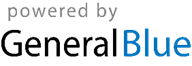 1212345612345Jan 1	New Year’s DayJan 3	Pre-Christmas holidaysJan 6	Christmas DayJan 28	Army DayFeb 21	Mother Language DayFeb 24	St. Vartan the good work and the duty daysMar 8	International Women’s DayApr 7	Motherhood and Beauty DayApr 24	Mother’s DayMay 1	Labour DayMay 8	Yerkrapah DayMay 9	Victory and Peace DayMay 28	Republic DayJun 1	The day of protection of children rightsJul 5	Constitution DaySep 1	Knowledge, Literacy and Education DaySep 21	Independence DayOct 14	Translator’s DayDec 7	Earthquake Remembrance DayDec 31	New Year’s Eve34567897891011121366789101112Jan 1	New Year’s DayJan 3	Pre-Christmas holidaysJan 6	Christmas DayJan 28	Army DayFeb 21	Mother Language DayFeb 24	St. Vartan the good work and the duty daysMar 8	International Women’s DayApr 7	Motherhood and Beauty DayApr 24	Mother’s DayMay 1	Labour DayMay 8	Yerkrapah DayMay 9	Victory and Peace DayMay 28	Republic DayJun 1	The day of protection of children rightsJul 5	Constitution DaySep 1	Knowledge, Literacy and Education DaySep 21	Independence DayOct 14	Translator’s DayDec 7	Earthquake Remembrance DayDec 31	New Year’s Eve10111213141516141516171819201313141516171819Jan 1	New Year’s DayJan 3	Pre-Christmas holidaysJan 6	Christmas DayJan 28	Army DayFeb 21	Mother Language DayFeb 24	St. Vartan the good work and the duty daysMar 8	International Women’s DayApr 7	Motherhood and Beauty DayApr 24	Mother’s DayMay 1	Labour DayMay 8	Yerkrapah DayMay 9	Victory and Peace DayMay 28	Republic DayJun 1	The day of protection of children rightsJul 5	Constitution DaySep 1	Knowledge, Literacy and Education DaySep 21	Independence DayOct 14	Translator’s DayDec 7	Earthquake Remembrance DayDec 31	New Year’s Eve17181920212223212223242526272020212223242526Jan 1	New Year’s DayJan 3	Pre-Christmas holidaysJan 6	Christmas DayJan 28	Army DayFeb 21	Mother Language DayFeb 24	St. Vartan the good work and the duty daysMar 8	International Women’s DayApr 7	Motherhood and Beauty DayApr 24	Mother’s DayMay 1	Labour DayMay 8	Yerkrapah DayMay 9	Victory and Peace DayMay 28	Republic DayJun 1	The day of protection of children rightsJul 5	Constitution DaySep 1	Knowledge, Literacy and Education DaySep 21	Independence DayOct 14	Translator’s DayDec 7	Earthquake Remembrance DayDec 31	New Year’s Eve242526272829302829272728293031Jan 1	New Year’s DayJan 3	Pre-Christmas holidaysJan 6	Christmas DayJan 28	Army DayFeb 21	Mother Language DayFeb 24	St. Vartan the good work and the duty daysMar 8	International Women’s DayApr 7	Motherhood and Beauty DayApr 24	Mother’s DayMay 1	Labour DayMay 8	Yerkrapah DayMay 9	Victory and Peace DayMay 28	Republic DayJun 1	The day of protection of children rightsJul 5	Constitution DaySep 1	Knowledge, Literacy and Education DaySep 21	Independence DayOct 14	Translator’s DayDec 7	Earthquake Remembrance DayDec 31	New Year’s Eve31Jan 1	New Year’s DayJan 3	Pre-Christmas holidaysJan 6	Christmas DayJan 28	Army DayFeb 21	Mother Language DayFeb 24	St. Vartan the good work and the duty daysMar 8	International Women’s DayApr 7	Motherhood and Beauty DayApr 24	Mother’s DayMay 1	Labour DayMay 8	Yerkrapah DayMay 9	Victory and Peace DayMay 28	Republic DayJun 1	The day of protection of children rightsJul 5	Constitution DaySep 1	Knowledge, Literacy and Education DaySep 21	Independence DayOct 14	Translator’s DayDec 7	Earthquake Remembrance DayDec 31	New Year’s EveAPRILAPRILAPRILAPRILAPRILAPRILAPRILMAYMAYMAYMAYMAYMAYMAYMAYJUNEJUNEJUNEJUNEJUNEJUNEJUNEJan 1	New Year’s DayJan 3	Pre-Christmas holidaysJan 6	Christmas DayJan 28	Army DayFeb 21	Mother Language DayFeb 24	St. Vartan the good work and the duty daysMar 8	International Women’s DayApr 7	Motherhood and Beauty DayApr 24	Mother’s DayMay 1	Labour DayMay 8	Yerkrapah DayMay 9	Victory and Peace DayMay 28	Republic DayJun 1	The day of protection of children rightsJul 5	Constitution DaySep 1	Knowledge, Literacy and Education DaySep 21	Independence DayOct 14	Translator’s DayDec 7	Earthquake Remembrance DayDec 31	New Year’s EveMoTuWeThFrSaSuMoTuWeThFrSaSuMoMoTuWeThFrSaSuJan 1	New Year’s DayJan 3	Pre-Christmas holidaysJan 6	Christmas DayJan 28	Army DayFeb 21	Mother Language DayFeb 24	St. Vartan the good work and the duty daysMar 8	International Women’s DayApr 7	Motherhood and Beauty DayApr 24	Mother’s DayMay 1	Labour DayMay 8	Yerkrapah DayMay 9	Victory and Peace DayMay 28	Republic DayJun 1	The day of protection of children rightsJul 5	Constitution DaySep 1	Knowledge, Literacy and Education DaySep 21	Independence DayOct 14	Translator’s DayDec 7	Earthquake Remembrance DayDec 31	New Year’s Eve1212345671234Jan 1	New Year’s DayJan 3	Pre-Christmas holidaysJan 6	Christmas DayJan 28	Army DayFeb 21	Mother Language DayFeb 24	St. Vartan the good work and the duty daysMar 8	International Women’s DayApr 7	Motherhood and Beauty DayApr 24	Mother’s DayMay 1	Labour DayMay 8	Yerkrapah DayMay 9	Victory and Peace DayMay 28	Republic DayJun 1	The day of protection of children rightsJul 5	Constitution DaySep 1	Knowledge, Literacy and Education DaySep 21	Independence DayOct 14	Translator’s DayDec 7	Earthquake Remembrance DayDec 31	New Year’s Eve34567898910111213145567891011Jan 1	New Year’s DayJan 3	Pre-Christmas holidaysJan 6	Christmas DayJan 28	Army DayFeb 21	Mother Language DayFeb 24	St. Vartan the good work and the duty daysMar 8	International Women’s DayApr 7	Motherhood and Beauty DayApr 24	Mother’s DayMay 1	Labour DayMay 8	Yerkrapah DayMay 9	Victory and Peace DayMay 28	Republic DayJun 1	The day of protection of children rightsJul 5	Constitution DaySep 1	Knowledge, Literacy and Education DaySep 21	Independence DayOct 14	Translator’s DayDec 7	Earthquake Remembrance DayDec 31	New Year’s Eve10111213141516151617181920211212131415161718Jan 1	New Year’s DayJan 3	Pre-Christmas holidaysJan 6	Christmas DayJan 28	Army DayFeb 21	Mother Language DayFeb 24	St. Vartan the good work and the duty daysMar 8	International Women’s DayApr 7	Motherhood and Beauty DayApr 24	Mother’s DayMay 1	Labour DayMay 8	Yerkrapah DayMay 9	Victory and Peace DayMay 28	Republic DayJun 1	The day of protection of children rightsJul 5	Constitution DaySep 1	Knowledge, Literacy and Education DaySep 21	Independence DayOct 14	Translator’s DayDec 7	Earthquake Remembrance DayDec 31	New Year’s Eve17181920212223222324252627281919202122232425Jan 1	New Year’s DayJan 3	Pre-Christmas holidaysJan 6	Christmas DayJan 28	Army DayFeb 21	Mother Language DayFeb 24	St. Vartan the good work and the duty daysMar 8	International Women’s DayApr 7	Motherhood and Beauty DayApr 24	Mother’s DayMay 1	Labour DayMay 8	Yerkrapah DayMay 9	Victory and Peace DayMay 28	Republic DayJun 1	The day of protection of children rightsJul 5	Constitution DaySep 1	Knowledge, Literacy and Education DaySep 21	Independence DayOct 14	Translator’s DayDec 7	Earthquake Remembrance DayDec 31	New Year’s Eve24252627282930293031262627282930Jan 1	New Year’s DayJan 3	Pre-Christmas holidaysJan 6	Christmas DayJan 28	Army DayFeb 21	Mother Language DayFeb 24	St. Vartan the good work and the duty daysMar 8	International Women’s DayApr 7	Motherhood and Beauty DayApr 24	Mother’s DayMay 1	Labour DayMay 8	Yerkrapah DayMay 9	Victory and Peace DayMay 28	Republic DayJun 1	The day of protection of children rightsJul 5	Constitution DaySep 1	Knowledge, Literacy and Education DaySep 21	Independence DayOct 14	Translator’s DayDec 7	Earthquake Remembrance DayDec 31	New Year’s EveJan 1	New Year’s DayJan 3	Pre-Christmas holidaysJan 6	Christmas DayJan 28	Army DayFeb 21	Mother Language DayFeb 24	St. Vartan the good work and the duty daysMar 8	International Women’s DayApr 7	Motherhood and Beauty DayApr 24	Mother’s DayMay 1	Labour DayMay 8	Yerkrapah DayMay 9	Victory and Peace DayMay 28	Republic DayJun 1	The day of protection of children rightsJul 5	Constitution DaySep 1	Knowledge, Literacy and Education DaySep 21	Independence DayOct 14	Translator’s DayDec 7	Earthquake Remembrance DayDec 31	New Year’s EveJULYJULYJULYJULYJULYJULYJULYAUGUSTAUGUSTAUGUSTAUGUSTAUGUSTAUGUSTAUGUSTAUGUSTSEPTEMBERSEPTEMBERSEPTEMBERSEPTEMBERSEPTEMBERSEPTEMBERSEPTEMBERJan 1	New Year’s DayJan 3	Pre-Christmas holidaysJan 6	Christmas DayJan 28	Army DayFeb 21	Mother Language DayFeb 24	St. Vartan the good work and the duty daysMar 8	International Women’s DayApr 7	Motherhood and Beauty DayApr 24	Mother’s DayMay 1	Labour DayMay 8	Yerkrapah DayMay 9	Victory and Peace DayMay 28	Republic DayJun 1	The day of protection of children rightsJul 5	Constitution DaySep 1	Knowledge, Literacy and Education DaySep 21	Independence DayOct 14	Translator’s DayDec 7	Earthquake Remembrance DayDec 31	New Year’s EveMoTuWeThFrSaSuMoTuWeThFrSaSuMoMoTuWeThFrSaSuJan 1	New Year’s DayJan 3	Pre-Christmas holidaysJan 6	Christmas DayJan 28	Army DayFeb 21	Mother Language DayFeb 24	St. Vartan the good work and the duty daysMar 8	International Women’s DayApr 7	Motherhood and Beauty DayApr 24	Mother’s DayMay 1	Labour DayMay 8	Yerkrapah DayMay 9	Victory and Peace DayMay 28	Republic DayJun 1	The day of protection of children rightsJul 5	Constitution DaySep 1	Knowledge, Literacy and Education DaySep 21	Independence DayOct 14	Translator’s DayDec 7	Earthquake Remembrance DayDec 31	New Year’s Eve12123456123Jan 1	New Year’s DayJan 3	Pre-Christmas holidaysJan 6	Christmas DayJan 28	Army DayFeb 21	Mother Language DayFeb 24	St. Vartan the good work and the duty daysMar 8	International Women’s DayApr 7	Motherhood and Beauty DayApr 24	Mother’s DayMay 1	Labour DayMay 8	Yerkrapah DayMay 9	Victory and Peace DayMay 28	Republic DayJun 1	The day of protection of children rightsJul 5	Constitution DaySep 1	Knowledge, Literacy and Education DaySep 21	Independence DayOct 14	Translator’s DayDec 7	Earthquake Remembrance DayDec 31	New Year’s Eve345678978910111213445678910Jan 1	New Year’s DayJan 3	Pre-Christmas holidaysJan 6	Christmas DayJan 28	Army DayFeb 21	Mother Language DayFeb 24	St. Vartan the good work and the duty daysMar 8	International Women’s DayApr 7	Motherhood and Beauty DayApr 24	Mother’s DayMay 1	Labour DayMay 8	Yerkrapah DayMay 9	Victory and Peace DayMay 28	Republic DayJun 1	The day of protection of children rightsJul 5	Constitution DaySep 1	Knowledge, Literacy and Education DaySep 21	Independence DayOct 14	Translator’s DayDec 7	Earthquake Remembrance DayDec 31	New Year’s Eve10111213141516141516171819201111121314151617Jan 1	New Year’s DayJan 3	Pre-Christmas holidaysJan 6	Christmas DayJan 28	Army DayFeb 21	Mother Language DayFeb 24	St. Vartan the good work and the duty daysMar 8	International Women’s DayApr 7	Motherhood and Beauty DayApr 24	Mother’s DayMay 1	Labour DayMay 8	Yerkrapah DayMay 9	Victory and Peace DayMay 28	Republic DayJun 1	The day of protection of children rightsJul 5	Constitution DaySep 1	Knowledge, Literacy and Education DaySep 21	Independence DayOct 14	Translator’s DayDec 7	Earthquake Remembrance DayDec 31	New Year’s Eve17181920212223212223242526271818192021222324Jan 1	New Year’s DayJan 3	Pre-Christmas holidaysJan 6	Christmas DayJan 28	Army DayFeb 21	Mother Language DayFeb 24	St. Vartan the good work and the duty daysMar 8	International Women’s DayApr 7	Motherhood and Beauty DayApr 24	Mother’s DayMay 1	Labour DayMay 8	Yerkrapah DayMay 9	Victory and Peace DayMay 28	Republic DayJun 1	The day of protection of children rightsJul 5	Constitution DaySep 1	Knowledge, Literacy and Education DaySep 21	Independence DayOct 14	Translator’s DayDec 7	Earthquake Remembrance DayDec 31	New Year’s Eve242526272829302829303125252627282930Jan 1	New Year’s DayJan 3	Pre-Christmas holidaysJan 6	Christmas DayJan 28	Army DayFeb 21	Mother Language DayFeb 24	St. Vartan the good work and the duty daysMar 8	International Women’s DayApr 7	Motherhood and Beauty DayApr 24	Mother’s DayMay 1	Labour DayMay 8	Yerkrapah DayMay 9	Victory and Peace DayMay 28	Republic DayJun 1	The day of protection of children rightsJul 5	Constitution DaySep 1	Knowledge, Literacy and Education DaySep 21	Independence DayOct 14	Translator’s DayDec 7	Earthquake Remembrance DayDec 31	New Year’s Eve31Jan 1	New Year’s DayJan 3	Pre-Christmas holidaysJan 6	Christmas DayJan 28	Army DayFeb 21	Mother Language DayFeb 24	St. Vartan the good work and the duty daysMar 8	International Women’s DayApr 7	Motherhood and Beauty DayApr 24	Mother’s DayMay 1	Labour DayMay 8	Yerkrapah DayMay 9	Victory and Peace DayMay 28	Republic DayJun 1	The day of protection of children rightsJul 5	Constitution DaySep 1	Knowledge, Literacy and Education DaySep 21	Independence DayOct 14	Translator’s DayDec 7	Earthquake Remembrance DayDec 31	New Year’s EveOCTOBEROCTOBEROCTOBEROCTOBEROCTOBEROCTOBEROCTOBERNOVEMBERNOVEMBERNOVEMBERNOVEMBERNOVEMBERNOVEMBERNOVEMBERDECEMBERDECEMBERDECEMBERDECEMBERDECEMBERDECEMBERDECEMBERDECEMBERJan 1	New Year’s DayJan 3	Pre-Christmas holidaysJan 6	Christmas DayJan 28	Army DayFeb 21	Mother Language DayFeb 24	St. Vartan the good work and the duty daysMar 8	International Women’s DayApr 7	Motherhood and Beauty DayApr 24	Mother’s DayMay 1	Labour DayMay 8	Yerkrapah DayMay 9	Victory and Peace DayMay 28	Republic DayJun 1	The day of protection of children rightsJul 5	Constitution DaySep 1	Knowledge, Literacy and Education DaySep 21	Independence DayOct 14	Translator’s DayDec 7	Earthquake Remembrance DayDec 31	New Year’s EveMoTuWeThFrSaSuMoTuWeThFrSaSuMoMoTuWeThFrSaSuJan 1	New Year’s DayJan 3	Pre-Christmas holidaysJan 6	Christmas DayJan 28	Army DayFeb 21	Mother Language DayFeb 24	St. Vartan the good work and the duty daysMar 8	International Women’s DayApr 7	Motherhood and Beauty DayApr 24	Mother’s DayMay 1	Labour DayMay 8	Yerkrapah DayMay 9	Victory and Peace DayMay 28	Republic DayJun 1	The day of protection of children rightsJul 5	Constitution DaySep 1	Knowledge, Literacy and Education DaySep 21	Independence DayOct 14	Translator’s DayDec 7	Earthquake Remembrance DayDec 31	New Year’s Eve112345123Jan 1	New Year’s DayJan 3	Pre-Christmas holidaysJan 6	Christmas DayJan 28	Army DayFeb 21	Mother Language DayFeb 24	St. Vartan the good work and the duty daysMar 8	International Women’s DayApr 7	Motherhood and Beauty DayApr 24	Mother’s DayMay 1	Labour DayMay 8	Yerkrapah DayMay 9	Victory and Peace DayMay 28	Republic DayJun 1	The day of protection of children rightsJul 5	Constitution DaySep 1	Knowledge, Literacy and Education DaySep 21	Independence DayOct 14	Translator’s DayDec 7	Earthquake Remembrance DayDec 31	New Year’s Eve23456786789101112445678910Jan 1	New Year’s DayJan 3	Pre-Christmas holidaysJan 6	Christmas DayJan 28	Army DayFeb 21	Mother Language DayFeb 24	St. Vartan the good work and the duty daysMar 8	International Women’s DayApr 7	Motherhood and Beauty DayApr 24	Mother’s DayMay 1	Labour DayMay 8	Yerkrapah DayMay 9	Victory and Peace DayMay 28	Republic DayJun 1	The day of protection of children rightsJul 5	Constitution DaySep 1	Knowledge, Literacy and Education DaySep 21	Independence DayOct 14	Translator’s DayDec 7	Earthquake Remembrance DayDec 31	New Year’s Eve9101112131415131415161718191111121314151617Jan 1	New Year’s DayJan 3	Pre-Christmas holidaysJan 6	Christmas DayJan 28	Army DayFeb 21	Mother Language DayFeb 24	St. Vartan the good work and the duty daysMar 8	International Women’s DayApr 7	Motherhood and Beauty DayApr 24	Mother’s DayMay 1	Labour DayMay 8	Yerkrapah DayMay 9	Victory and Peace DayMay 28	Republic DayJun 1	The day of protection of children rightsJul 5	Constitution DaySep 1	Knowledge, Literacy and Education DaySep 21	Independence DayOct 14	Translator’s DayDec 7	Earthquake Remembrance DayDec 31	New Year’s Eve16171819202122202122232425261818192021222324Jan 1	New Year’s DayJan 3	Pre-Christmas holidaysJan 6	Christmas DayJan 28	Army DayFeb 21	Mother Language DayFeb 24	St. Vartan the good work and the duty daysMar 8	International Women’s DayApr 7	Motherhood and Beauty DayApr 24	Mother’s DayMay 1	Labour DayMay 8	Yerkrapah DayMay 9	Victory and Peace DayMay 28	Republic DayJun 1	The day of protection of children rightsJul 5	Constitution DaySep 1	Knowledge, Literacy and Education DaySep 21	Independence DayOct 14	Translator’s DayDec 7	Earthquake Remembrance DayDec 31	New Year’s Eve23242526272829272829302525262728293031Jan 1	New Year’s DayJan 3	Pre-Christmas holidaysJan 6	Christmas DayJan 28	Army DayFeb 21	Mother Language DayFeb 24	St. Vartan the good work and the duty daysMar 8	International Women’s DayApr 7	Motherhood and Beauty DayApr 24	Mother’s DayMay 1	Labour DayMay 8	Yerkrapah DayMay 9	Victory and Peace DayMay 28	Republic DayJun 1	The day of protection of children rightsJul 5	Constitution DaySep 1	Knowledge, Literacy and Education DaySep 21	Independence DayOct 14	Translator’s DayDec 7	Earthquake Remembrance DayDec 31	New Year’s Eve3031Jan 1	New Year’s DayJan 3	Pre-Christmas holidaysJan 6	Christmas DayJan 28	Army DayFeb 21	Mother Language DayFeb 24	St. Vartan the good work and the duty daysMar 8	International Women’s DayApr 7	Motherhood and Beauty DayApr 24	Mother’s DayMay 1	Labour DayMay 8	Yerkrapah DayMay 9	Victory and Peace DayMay 28	Republic DayJun 1	The day of protection of children rightsJul 5	Constitution DaySep 1	Knowledge, Literacy and Education DaySep 21	Independence DayOct 14	Translator’s DayDec 7	Earthquake Remembrance DayDec 31	New Year’s Eve